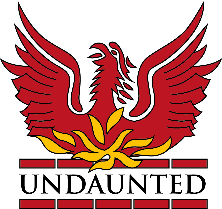 INFORMATION  COMMUNICATION TECHNOLOGYCOMPUTER SCIENCESubject Leader: Mr E CoomberThe ICT department consists of three full time teachers.RESOURCESThe school has a computer network with 30 servers running approximately 1750 Windows workstations. The ICT suite, which is located in a purpose built block, consists of five rooms, each equipped with 33 well-maintained PCs, a projector and an interactive whiteboard. The latest Microsoft Office applications as well as course specific software are available on all workstations. The successful candidate will be responsible for the management of an ICT room, its PCs and peripheral devices.COURSES OFFEREDIn the Lower School, students follow a scheme of work which develops the skills needed for both Computer Science GCSE and BTEC Digital IT as well as digital literacy.  This develops both their practical skills and the knowledge required for further study.  All students in Year 7 and 8 have one core ICT/Computer Science lesson each week.  This provides students with ICT skills which can then be applied in subjects across the curriculum. In Year 9, those opting for ICT during Key Stage 4 will be working toward the BTEC Tech Award in Digital Information Technology and those opting for Computer Science work towards the AQA GCSE.  ICT and Computer Science are very popular subjects in the upper school and in the Sixth Form.  In the Sixth Form, students are offered the opportunity to study for the BTEC National in Information Technology and the BTEC National in Computing. The successful candidate should be prepared to contribute to all the courses offered. Members of the ICT department work closely together, sharing knowledge and expertise, and undertake the following responsibilities:Delivering the KS3, KS4 and Sixth Form curriculumSharing expertise with other department members.Assisting in the development of ICT/computing courses.Supporting the development of ICT/computing across the curriculum.Assisting in staff training.March 2021